                           О передаче осуществления части полномочий                муниципальному образованию «Асекеевский район»      В  соответствии со ст.14,   ч 4 ст.15 Федерального  Закона от 06.10.2003 года № 131-ФЗ «Об общих принципах организации местного самоуправления в Российской Федерации», ст.22 Устава муниципального образования Старокульшариповский сельсовет  совет депутатов р е ш и л :          1.Передать осуществление части полномочий муниципальному образованию «Асекеевский район»:1.1. по ведению учёта и по контролю за исполнением бюджета поселения;1.2. по подготовке документов по проведению конкурсов и аукционов,  заключению  договоров аренды и купли-продажи; 1.3. по организации работы библиотек на территории сельского поселения (за исключением наделения библиотек движимым и недвижимым имуществом) и решения хозяйственных вопросов;- по решению вопросов кадрового обеспечения библиотек (за исключением  техперсонала, полномочий по согласованию кандидатур на замещение вакансий );1.4. по организации работы сельского Дома культуры и сельских клубов  на территории сельского поселения (за исключением наделения сельского Дома культуры и сельских клубов движимым и недвижимым имуществом) и решения хозяйственных вопросов;- по решению вопросов кадрового обеспечения сельского Дома культуры и сельских клубов (за исключением техперсонала, полномочий по согласованию кандидатур на замещение вакансий в сельском Доме культуры и сельских клубах );1.5. по подготовке документации для утверждения  генеральных планов      поселения,      правил     землепользования   и    застройки,   подготовленной    на      основе     генеральных      планов    поселения     документации      по      планировке   территории,    выдаче       разрешений  на  строительство  (за       исключением               случаев,       предусмотренных  Градостроительным       кодексом   Российской   Федерации,       иными   федеральными    законами),    разрешений  на  ввод  объектов   в       эксплуатацию   при   осуществлении       строительства,       реконструкции       объектов              капитального       строительства,  расположенных   на       территории поселения,  утверждению       местных                 нормативов       градостроительного  проектирования  поселений,  резервированию  земель       и  изъятию  земельных  участков  в       границах       поселения       для       муниципальных нужд,  осуществлению муниципального          земельного       контроля  в  границах   поселения,       осуществлению      в      случаях,       предусмотренных  Градостроительным       кодексом   Российской   Федерации,       осмотров  зданий,   сооружений   и       выдача рекомендаций об  устранении       выявленных в ходе  таких  осмотров нарушений;1.6. по предоставлению в установленном порядке по договорам социального найма жилых помещений муниципального жилищного фонда отдельным категориям граждан; -по принятию в установленном порядке решений о переводе жилых помещений в нежилые помещения и нежилых помещений в жилые помещения;-по согласованию переустройства и перепланировки жилых помещений;-по признанию в установленном порядке жилых помещений муниципального жилого фонда непригодными для проживания;-по определению порядка получения документа, подтверждающего принятие решения о согласовании или об отказе в согласовании переустройства и (или) перепланировки жилого помещения в соответствии с условиями и порядком переустройства и перепланировки жилых помещений.          1.7.по  осуществлению финансирования мероприятий по содержанию единой дежурно- диспетчерской службы.2. В бюджете муниципального образования  Старокульшариповский сельсовет Асекеевского района на  2016 год  предусмотреть размер иных  межбюджетных трансфертов,  предоставляемых в бюджет муниципального образования «Асекеевский район», на осуществление указанных полномочий.3.Администрации муниципального образования Старокуль-шариповский сельсовет  заключить соглашение с администрацией муниципального образования «Асекеевский район» о передаче осуществления части полномочий по решению вопросов местного значения согласно  пункта 1 данного решения.4. Решение  вступает в силу после обнародования, распространяется на правоотношения, возникшие с 1 января 2016  года, и подлежит размещению на официальном сайте муниципального образования Старокульшариповский сельсовет.5. Контроль за исполнением решения оставляю за собой. Глава  муниципального образования                                        Р.Н.Хафизов.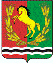 СОВЕТ ДЕПУТАТОВ МУНИЦИПАЛЬНОГО ОБРАЗОВАНИЯ                            СТАРОКУЛЬШАРИПОВСКИЙ  СЕЛЬСОВЕТАСЕКЕЕВСКОГО РАЙОНА  ОРЕНБУРГСКОЙ ОБЛАСТИТРЕТЬЕГО СОЗЫВАР Е Ш Е Н И Е СОВЕТ ДЕПУТАТОВ МУНИЦИПАЛЬНОГО ОБРАЗОВАНИЯ                            СТАРОКУЛЬШАРИПОВСКИЙ  СЕЛЬСОВЕТАСЕКЕЕВСКОГО РАЙОНА  ОРЕНБУРГСКОЙ ОБЛАСТИТРЕТЬЕГО СОЗЫВАР Е Ш Е Н И Е СОВЕТ ДЕПУТАТОВ МУНИЦИПАЛЬНОГО ОБРАЗОВАНИЯ                            СТАРОКУЛЬШАРИПОВСКИЙ  СЕЛЬСОВЕТАСЕКЕЕВСКОГО РАЙОНА  ОРЕНБУРГСКОЙ ОБЛАСТИТРЕТЬЕГО СОЗЫВАР Е Ш Е Н И Е   27 ноября       2015  года с. Старокульшарипово                      №  15